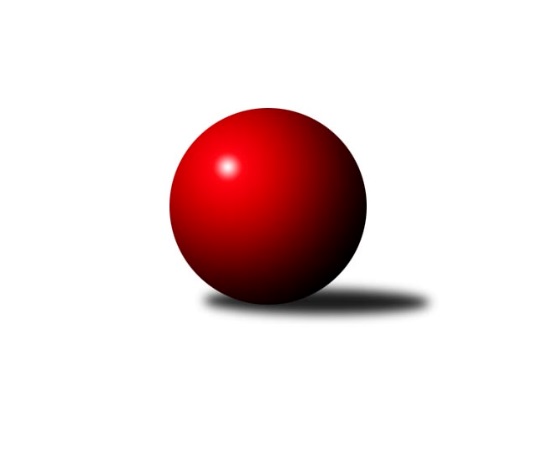 Č.19Ročník 2011/2012	16.7.2024 Severomoravská divize 2011/2012Statistika 19. kolaTabulka družstev:		družstvo	záp	výh	rem	proh	skore	sety	průměr	body	plné	dorážka	chyby	1.	TJ Sokol Bohumín ˝A˝	19	15	0	4	205 : 99 	(133.0 : 95.0)	2552	30	1741	811	25.6	2.	TJ Sokol Chvalíkovice ˝A˝	19	14	0	5	198 : 106 	(134.5 : 93.5)	2542	28	1736	806	28.1	3.	TJ Horní Benešov ˝B˝	19	11	1	7	178 : 126 	(122.0 : 106.0)	2538	23	1736	802	28.1	4.	KK Hranice ˝A˝	19	11	0	8	161 : 143 	(118.0 : 110.0)	2507	22	1732	774	33.4	5.	TJ  Odry ˝A˝	19	10	1	8	163 : 141 	(123.0 : 105.0)	2537	21	1742	794	22.6	6.	TJ Jiskra Rýmařov ˝A˝	19	9	3	7	158 : 146 	(117.5 : 110.5)	2554	21	1740	814	24.6	7.	TJ Unie Hlubina ˝A˝	18	10	0	8	154 : 134 	(111.0 : 105.0)	2535	20	1739	796	23.5	8.	TJ VOKD Poruba ˝A˝	19	9	1	9	140 : 164 	(109.5 : 118.5)	2489	19	1721	768	35.2	9.	Sokol Přemyslovice ˝B˝	19	8	2	9	144 : 160 	(117.5 : 110.5)	2527	18	1730	797	28.8	10.	TJ Sokol Sedlnice ˝A˝	19	8	2	9	143 : 161 	(107.5 : 120.5)	2524	18	1726	798	35.8	11.	KK Minerva Opava ˝A˝	19	7	0	12	140 : 164 	(110.0 : 118.0)	2538	14	1733	805	21.1	12.	TJ Opava ˝B˝	19	5	3	11	133 : 171 	(101.0 : 127.0)	2504	13	1737	767	32.9	13.	KK Šumperk ˝B˝	19	6	0	13	114 : 190 	(97.0 : 131.0)	2472	12	1714	758	33.4	14.	TJ Pozemstav Prostějov	18	2	1	15	81 : 207 	(82.5 : 133.5)	2443	5	1714	729	40.8Tabulka doma:		družstvo	záp	výh	rem	proh	skore	sety	průměr	body	maximum	minimum	1.	TJ Sokol Bohumín ˝A˝	10	10	0	0	132 : 28 	(80.5 : 39.5)	2507	20	2585	2457	2.	TJ Sokol Chvalíkovice ˝A˝	9	8	0	1	104 : 40 	(68.5 : 39.5)	2471	16	2519	2426	3.	TJ  Odry ˝A˝	10	7	1	2	107 : 53 	(72.0 : 48.0)	2625	15	2708	2550	4.	TJ Unie Hlubina ˝A˝	8	7	0	1	96 : 32 	(59.5 : 36.5)	2624	14	2674	2574	5.	TJ Horní Benešov ˝B˝	10	7	0	3	110 : 50 	(71.0 : 49.0)	2588	14	2699	2487	6.	TJ Jiskra Rýmařov ˝A˝	9	7	0	2	98 : 46 	(68.0 : 40.0)	2596	14	2668	2542	7.	TJ VOKD Poruba ˝A˝	10	6	1	3	88 : 72 	(68.5 : 51.5)	2482	13	2592	2394	8.	KK Minerva Opava ˝A˝	9	6	0	3	94 : 50 	(62.0 : 46.0)	2632	12	2693	2565	9.	KK Hranice ˝A˝	9	6	0	3	85 : 59 	(63.5 : 44.5)	2551	12	2634	2473	10.	TJ Opava ˝B˝	9	3	3	3	77 : 67 	(52.5 : 55.5)	2587	9	2637	2528	11.	TJ Sokol Sedlnice ˝A˝	9	4	1	4	76 : 68 	(56.0 : 52.0)	2518	9	2624	2409	12.	Sokol Přemyslovice ˝B˝	10	4	1	5	78 : 82 	(63.5 : 56.5)	2555	9	2606	2490	13.	KK Šumperk ˝B˝	10	4	0	6	64 : 96 	(52.0 : 68.0)	2566	8	2675	2454	14.	TJ Pozemstav Prostějov	10	1	0	9	42 : 118 	(47.5 : 72.5)	2442	2	2525	2358Tabulka venku:		družstvo	záp	výh	rem	proh	skore	sety	průměr	body	maximum	minimum	1.	TJ Sokol Chvalíkovice ˝A˝	10	6	0	4	94 : 66 	(66.0 : 54.0)	2549	12	2652	2437	2.	TJ Sokol Bohumín ˝A˝	9	5	0	4	73 : 71 	(52.5 : 55.5)	2557	10	2622	2390	3.	KK Hranice ˝A˝	10	5	0	5	76 : 84 	(54.5 : 65.5)	2502	10	2604	2423	4.	TJ Horní Benešov ˝B˝	9	4	1	4	68 : 76 	(51.0 : 57.0)	2533	9	2682	2360	5.	Sokol Přemyslovice ˝B˝	9	4	1	4	66 : 78 	(54.0 : 54.0)	2524	9	2589	2432	6.	TJ Sokol Sedlnice ˝A˝	10	4	1	5	67 : 93 	(51.5 : 68.5)	2524	9	2705	2345	7.	TJ Jiskra Rýmařov ˝A˝	10	2	3	5	60 : 100 	(49.5 : 70.5)	2550	7	2643	2434	8.	TJ  Odry ˝A˝	9	3	0	6	56 : 88 	(51.0 : 57.0)	2527	6	2618	2395	9.	TJ VOKD Poruba ˝A˝	9	3	0	6	52 : 92 	(41.0 : 67.0)	2490	6	2639	2407	10.	TJ Unie Hlubina ˝A˝	10	3	0	7	58 : 102 	(51.5 : 68.5)	2526	6	2712	2397	11.	KK Šumperk ˝B˝	9	2	0	7	50 : 94 	(45.0 : 63.0)	2462	4	2537	2364	12.	TJ Opava ˝B˝	10	2	0	8	56 : 104 	(48.5 : 71.5)	2496	4	2581	2358	13.	TJ Pozemstav Prostějov	8	1	1	6	39 : 89 	(35.0 : 61.0)	2443	3	2534	2374	14.	KK Minerva Opava ˝A˝	10	1	0	9	46 : 114 	(48.0 : 72.0)	2528	2	2603	2431Tabulka podzimní části:		družstvo	záp	výh	rem	proh	skore	sety	průměr	body	doma	venku	1.	TJ Sokol Bohumín ˝A˝	13	11	0	2	144 : 64 	(89.5 : 66.5)	2554	22 	7 	0 	0 	4 	0 	2	2.	TJ Sokol Chvalíkovice ˝A˝	13	10	0	3	142 : 66 	(97.5 : 58.5)	2546	20 	5 	0 	1 	5 	0 	2	3.	TJ Horní Benešov ˝B˝	13	8	1	4	128 : 80 	(85.0 : 71.0)	2554	17 	5 	0 	2 	3 	1 	2	4.	TJ Unie Hlubina ˝A˝	13	7	0	6	110 : 98 	(77.5 : 78.5)	2546	14 	5 	0 	1 	2 	0 	5	5.	KK Hranice ˝A˝	13	7	0	6	110 : 98 	(81.0 : 75.0)	2503	14 	4 	0 	2 	3 	0 	4	6.	TJ Jiskra Rýmařov ˝A˝	13	6	2	5	108 : 100 	(81.5 : 74.5)	2540	14 	5 	0 	1 	1 	2 	4	7.	TJ Sokol Sedlnice ˝A˝	13	6	2	5	102 : 106 	(73.5 : 82.5)	2528	14 	3 	1 	3 	3 	1 	2	8.	Sokol Přemyslovice ˝B˝	13	6	1	6	104 : 104 	(81.5 : 74.5)	2531	13 	3 	0 	4 	3 	1 	2	9.	TJ  Odry ˝A˝	13	6	1	6	103 : 105 	(83.0 : 73.0)	2515	13 	4 	1 	2 	2 	0 	4	10.	TJ VOKD Poruba ˝A˝	13	5	1	7	87 : 121 	(70.5 : 85.5)	2500	11 	2 	1 	3 	3 	0 	4	11.	KK Minerva Opava ˝A˝	13	5	0	8	98 : 110 	(77.0 : 79.0)	2550	10 	4 	0 	2 	1 	0 	6	12.	TJ Opava ˝B˝	13	3	3	7	86 : 122 	(66.5 : 89.5)	2502	9 	2 	3 	1 	1 	0 	6	13.	KK Šumperk ˝B˝	13	4	0	9	80 : 128 	(69.5 : 86.5)	2495	8 	2 	0 	5 	2 	0 	4	14.	TJ Pozemstav Prostějov	13	1	1	11	54 : 154 	(58.5 : 97.5)	2454	3 	0 	0 	7 	1 	1 	4Tabulka jarní části:		družstvo	záp	výh	rem	proh	skore	sety	průměr	body	doma	venku	1.	TJ Sokol Bohumín ˝A˝	6	4	0	2	61 : 35 	(43.5 : 28.5)	2538	8 	3 	0 	0 	1 	0 	2 	2.	TJ  Odry ˝A˝	6	4	0	2	60 : 36 	(40.0 : 32.0)	2600	8 	3 	0 	0 	1 	0 	2 	3.	TJ Sokol Chvalíkovice ˝A˝	6	4	0	2	56 : 40 	(37.0 : 35.0)	2519	8 	3 	0 	0 	1 	0 	2 	4.	TJ VOKD Poruba ˝A˝	6	4	0	2	53 : 43 	(39.0 : 33.0)	2456	8 	4 	0 	0 	0 	0 	2 	5.	KK Hranice ˝A˝	6	4	0	2	51 : 45 	(37.0 : 35.0)	2528	8 	2 	0 	1 	2 	0 	1 	6.	TJ Jiskra Rýmařov ˝A˝	6	3	1	2	50 : 46 	(36.0 : 36.0)	2589	7 	2 	0 	1 	1 	1 	1 	7.	TJ Unie Hlubina ˝A˝	5	3	0	2	44 : 36 	(33.5 : 26.5)	2542	6 	2 	0 	0 	1 	0 	2 	8.	TJ Horní Benešov ˝B˝	6	3	0	3	50 : 46 	(37.0 : 35.0)	2522	6 	2 	0 	1 	1 	0 	2 	9.	Sokol Přemyslovice ˝B˝	6	2	1	3	40 : 56 	(36.0 : 36.0)	2530	5 	1 	1 	1 	1 	0 	2 	10.	TJ Opava ˝B˝	6	2	0	4	47 : 49 	(34.5 : 37.5)	2532	4 	1 	0 	2 	1 	0 	2 	11.	KK Minerva Opava ˝A˝	6	2	0	4	42 : 54 	(33.0 : 39.0)	2539	4 	2 	0 	1 	0 	0 	3 	12.	TJ Sokol Sedlnice ˝A˝	6	2	0	4	41 : 55 	(34.0 : 38.0)	2519	4 	1 	0 	1 	1 	0 	3 	13.	KK Šumperk ˝B˝	6	2	0	4	34 : 62 	(27.5 : 44.5)	2447	4 	2 	0 	1 	0 	0 	3 	14.	TJ Pozemstav Prostějov	5	1	0	4	27 : 53 	(24.0 : 36.0)	2415	2 	1 	0 	2 	0 	0 	2 Zisk bodů pro družstvo:		jméno hráče	družstvo	body	zápasy	v %	dílčí body	sety	v %	1.	Zbyněk Černý 	TJ Horní Benešov ˝B˝ 	32	/	19	(84%)		/		(%)	2.	Milan Dědáček 	TJ Jiskra Rýmařov ˝A˝ 	28	/	18	(78%)		/		(%)	3.	Petr  Pavelka ml 	KK Hranice ˝A˝ 	28	/	18	(78%)		/		(%)	4.	Aleš Kohutek 	TJ Sokol Bohumín ˝A˝ 	28	/	18	(78%)		/		(%)	5.	Ivo Stuchlík 	TJ Sokol Sedlnice ˝A˝ 	27	/	19	(71%)		/		(%)	6.	Martin Šumník 	TJ Sokol Chvalíkovice ˝A˝ 	26	/	16	(81%)		/		(%)	7.	Karel Chlevišťan 	TJ  Odry ˝A˝ 	26	/	19	(68%)		/		(%)	8.	Petr Kuttler 	TJ Sokol Bohumín ˝A˝ 	26	/	19	(68%)		/		(%)	9.	Kamil Bartoš 	KK Hranice ˝A˝ 	25	/	19	(66%)		/		(%)	10.	Pavel Niesyt 	TJ Sokol Bohumín ˝A˝ 	25	/	19	(66%)		/		(%)	11.	David Hendrych 	TJ Sokol Chvalíkovice ˝A˝ 	25	/	19	(66%)		/		(%)	12.	Michal Zatyko 	TJ Unie Hlubina ˝A˝ 	24	/	16	(75%)		/		(%)	13.	Jaroslav Chvostek 	TJ Sokol Sedlnice ˝A˝ 	24	/	17	(71%)		/		(%)	14.	Marek Hynar 	TJ Opava ˝B˝ 	24	/	18	(67%)		/		(%)	15.	Petr  Pavelka st 	KK Hranice ˝A˝ 	24	/	18	(67%)		/		(%)	16.	Tomáš Černý 	TJ Horní Benešov ˝B˝ 	24	/	19	(63%)		/		(%)	17.	Fridrich Péli 	TJ Sokol Bohumín ˝A˝ 	24	/	19	(63%)		/		(%)	18.	Radmila Pastvová 	TJ Unie Hlubina ˝A˝ 	22	/	16	(69%)		/		(%)	19.	Petr Basta 	TJ VOKD Poruba ˝A˝ 	22	/	17	(65%)		/		(%)	20.	Zdeněk Černý 	TJ Horní Benešov ˝B˝ 	22	/	18	(61%)		/		(%)	21.	Jaroslav Tezzele 	TJ Jiskra Rýmařov ˝A˝ 	22	/	19	(58%)		/		(%)	22.	Martin Bilíček 	TJ Horní Benešov ˝B˝ 	21	/	16	(66%)		/		(%)	23.	Miroslav Dimidenko 	TJ  Odry ˝A˝ 	21	/	17	(62%)		/		(%)	24.	Radek Hendrych 	TJ Sokol Chvalíkovice ˝A˝ 	21	/	19	(55%)		/		(%)	25.	Tomáš Slavík 	KK Minerva Opava ˝A˝ 	20	/	15	(67%)		/		(%)	26.	Josef Hendrych 	TJ Sokol Chvalíkovice ˝A˝ 	20	/	16	(63%)		/		(%)	27.	Vladimír Valenta 	TJ Sokol Chvalíkovice ˝A˝ 	20	/	17	(59%)		/		(%)	28.	Pavel Heinisch 	KK Šumperk ˝B˝ 	20	/	17	(59%)		/		(%)	29.	Michal Hejtmánek 	TJ Unie Hlubina ˝A˝ 	20	/	17	(59%)		/		(%)	30.	Petr Chodura 	TJ Unie Hlubina ˝A˝ 	20	/	17	(59%)		/		(%)	31.	Luděk Slanina 	KK Minerva Opava ˝A˝ 	20	/	18	(56%)		/		(%)	32.	Jakub Hendrych 	TJ Sokol Chvalíkovice ˝A˝ 	20	/	18	(56%)		/		(%)	33.	Josef Grulich 	Sokol Přemyslovice ˝B˝ 	20	/	18	(56%)		/		(%)	34.	Štefan Dendis 	TJ Sokol Bohumín ˝A˝ 	20	/	18	(56%)		/		(%)	35.	František Oliva 	TJ Unie Hlubina ˝A˝ 	20	/	18	(56%)		/		(%)	36.	Martin Skopal 	TJ VOKD Poruba ˝A˝ 	20	/	18	(56%)		/		(%)	37.	Petr Brablec 	TJ VOKD Poruba ˝A˝ 	19	/	19	(50%)		/		(%)	38.	Jan Sedláček 	Sokol Přemyslovice ˝B˝ 	18	/	12	(75%)		/		(%)	39.	Milan Dvorský 	Sokol Přemyslovice ˝B˝ 	18	/	14	(64%)		/		(%)	40.	Zdeněk Grulich 	Sokol Přemyslovice ˝B˝ 	18	/	17	(53%)		/		(%)	41.	Eva Růžičková 	TJ Pozemstav Prostějov 	18	/	17	(53%)		/		(%)	42.	Ladislav Janáč 	TJ Jiskra Rýmařov ˝A˝ 	18	/	17	(53%)		/		(%)	43.	Milan Jahn 	TJ Opava ˝B˝ 	17	/	19	(45%)		/		(%)	44.	Aleš Fischer 	KK Minerva Opava ˝A˝ 	16	/	15	(53%)		/		(%)	45.	Miroslav Mikulský 	TJ Sokol Sedlnice ˝A˝ 	16	/	15	(53%)		/		(%)	46.	Zdeněk Chlopčík 	KK Minerva Opava ˝A˝ 	16	/	16	(50%)		/		(%)	47.	Petr Dvorský 	TJ  Odry ˝A˝ 	16	/	17	(47%)		/		(%)	48.	Jiří Šoupal 	Sokol Přemyslovice ˝B˝ 	16	/	17	(47%)		/		(%)	49.	Stanislav Ovšák 	TJ  Odry ˝A˝ 	16	/	18	(44%)		/		(%)	50.	Vladimír Šipula 	TJ Sokol Bohumín ˝A˝ 	16	/	18	(44%)		/		(%)	51.	Marek Frydrych 	TJ  Odry ˝A˝ 	16	/	19	(42%)		/		(%)	52.	Petr Matějka 	KK Šumperk ˝B˝ 	16	/	19	(42%)		/		(%)	53.	Miroslav Plachý 	TJ Pozemstav Prostějov 	15	/	18	(42%)		/		(%)	54.	Jaromír Rabenseifner 	KK Šumperk ˝B˝ 	14	/	12	(58%)		/		(%)	55.	Zdeněk Skala 	TJ Sokol Sedlnice ˝A˝ 	14	/	13	(54%)		/		(%)	56.	Vladislav Pečinka 	TJ Horní Benešov ˝B˝ 	14	/	15	(47%)		/		(%)	57.	Dalibor Vinklar 	KK Hranice ˝A˝ 	14	/	16	(44%)		/		(%)	58.	Milan Vymazal 	KK Šumperk ˝B˝ 	14	/	17	(41%)		/		(%)	59.	Rudolf Haim 	TJ Opava ˝B˝ 	14	/	17	(41%)		/		(%)	60.	Jaroslav Heblák 	TJ Jiskra Rýmařov ˝A˝ 	14	/	18	(39%)		/		(%)	61.	Věra Tomanová 	TJ Jiskra Rýmařov ˝A˝ 	14	/	18	(39%)		/		(%)	62.	Tomáš Valíček 	TJ Opava ˝B˝ 	13	/	16	(41%)		/		(%)	63.	Stanislav Brokl 	KK Minerva Opava ˝A˝ 	12	/	9	(67%)		/		(%)	64.	Josef Pilatík 	TJ Jiskra Rýmařov ˝A˝ 	12	/	14	(43%)		/		(%)	65.	Vladimír Heiser 	KK Minerva Opava ˝A˝ 	12	/	14	(43%)		/		(%)	66.	Pavel Martinec 	KK Minerva Opava ˝A˝ 	12	/	15	(40%)		/		(%)	67.	Josef Němec 	TJ Opava ˝B˝ 	12	/	16	(38%)		/		(%)	68.	Jaroslav Tobola 	TJ Sokol Sedlnice ˝A˝ 	12	/	17	(35%)		/		(%)	69.	Pavel Kovalčík 	TJ Opava ˝B˝ 	11	/	11	(50%)		/		(%)	70.	Ivo Marek 	TJ VOKD Poruba ˝A˝ 	11	/	19	(29%)		/		(%)	71.	Jaroslav Lušovský 	TJ  Odry ˝A˝ 	10	/	8	(63%)		/		(%)	72.	Štěpán Charník 	TJ Jiskra Rýmařov ˝A˝ 	10	/	8	(63%)		/		(%)	73.	Vladimír Trojek 	TJ VOKD Poruba ˝A˝ 	10	/	14	(36%)		/		(%)	74.	Gustav Vojtek 	KK Šumperk ˝B˝ 	10	/	16	(31%)		/		(%)	75.	Jiří Terrich 	KK Hranice ˝A˝ 	10	/	18	(28%)		/		(%)	76.	Václav Kovařík 	TJ Pozemstav Prostějov 	9	/	13	(35%)		/		(%)	77.	Miroslav Ondrouch 	Sokol Přemyslovice ˝B˝ 	8	/	6	(67%)		/		(%)	78.	Zdeněk Peč 	Sokol Přemyslovice ˝B˝ 	8	/	7	(57%)		/		(%)	79.	Martin Juřica 	TJ Sokol Sedlnice ˝A˝ 	8	/	10	(40%)		/		(%)	80.	Martin Zaoral 	TJ Pozemstav Prostějov 	8	/	11	(36%)		/		(%)	81.	Rostislav Bareš 	TJ VOKD Poruba ˝A˝ 	8	/	14	(29%)		/		(%)	82.	Stanislav Feike 	TJ Pozemstav Prostějov 	8	/	16	(25%)		/		(%)	83.	Josef Kuzma 	TJ Unie Hlubina ˝A˝ 	8	/	18	(22%)		/		(%)	84.	Michael Dostál 	TJ Horní Benešov ˝B˝ 	7	/	13	(27%)		/		(%)	85.	Vladimír Kostka 	TJ Sokol Chvalíkovice ˝A˝ 	6	/	3	(100%)		/		(%)	86.	Roman Honl 	TJ Sokol Bohumín ˝A˝ 	6	/	3	(100%)		/		(%)	87.	Jaroslav Mika 	TJ  Odry ˝A˝ 	6	/	4	(75%)		/		(%)	88.	Vladimír Hudec 	KK Hranice ˝A˝ 	6	/	6	(50%)		/		(%)	89.	Pavel Černohous 	TJ Pozemstav Prostějov 	6	/	6	(50%)		/		(%)	90.	Ladislav Míka 	TJ VOKD Poruba ˝A˝ 	6	/	8	(38%)		/		(%)	91.	Eduard Tomek 	Sokol Přemyslovice ˝B˝ 	6	/	11	(27%)		/		(%)	92.	Adam Chvostek 	TJ Sokol Sedlnice ˝A˝ 	6	/	11	(27%)		/		(%)	93.	Michal Strachota 	KK Šumperk ˝B˝ 	6	/	13	(23%)		/		(%)	94.	Jan Stískal 	TJ Pozemstav Prostějov 	5	/	14	(18%)		/		(%)	95.	Anna Ledvinová 	KK Hranice ˝A˝ 	4	/	3	(67%)		/		(%)	96.	Daniel Ševčík st.	TJ  Odry ˝A˝ 	4	/	3	(67%)		/		(%)	97.	Josef Suchan 	KK Šumperk ˝B˝ 	4	/	4	(50%)		/		(%)	98.	Maciej Basista 	TJ Opava ˝B˝ 	4	/	4	(50%)		/		(%)	99.	Michal Rašťák 	TJ Horní Benešov ˝B˝ 	4	/	5	(40%)		/		(%)	100.	Jiří Brož 	TJ  Odry ˝A˝ 	4	/	6	(33%)		/		(%)	101.	Miroslav Adámek 	TJ Pozemstav Prostějov 	4	/	8	(25%)		/		(%)	102.	Karel Pitrun 	KK Hranice ˝A˝ 	4	/	9	(22%)		/		(%)	103.	Jan Semrád 	KK Šumperk ˝B˝ 	4	/	11	(18%)		/		(%)	104.	Petr Schwalbe 	TJ Opava ˝B˝ 	4	/	11	(18%)		/		(%)	105.	Michaela Tobolová 	TJ Sokol Sedlnice ˝A˝ 	2	/	1	(100%)		/		(%)	106.	Miroslav Mrkos 	KK Šumperk ˝B˝ 	2	/	1	(100%)		/		(%)	107.	Zdeněk Kment 	TJ Horní Benešov ˝B˝ 	2	/	1	(100%)		/		(%)	108.	Michal Blažek 	TJ Opava ˝B˝ 	2	/	1	(100%)		/		(%)	109.	Jan Mika 	TJ VOKD Poruba ˝A˝ 	2	/	1	(100%)		/		(%)	110.	Roman Beinhauer 	TJ Sokol Chvalíkovice ˝A˝ 	2	/	2	(50%)		/		(%)	111.	František Opravil 	KK Hranice ˝A˝ 	2	/	2	(50%)		/		(%)	112.	Dalibor Krejčiřík 	TJ Sokol Chvalíkovice ˝A˝ 	2	/	3	(33%)		/		(%)	113.	Michal Krejčiřík 	TJ Horní Benešov ˝B˝ 	2	/	3	(33%)		/		(%)	114.	Josef Plšek 	KK Minerva Opava ˝A˝ 	2	/	4	(25%)		/		(%)	115.	Jan Stuchlík 	TJ Sokol Sedlnice ˝A˝ 	2	/	5	(20%)		/		(%)	116.	Petr Luzar 	KK Minerva Opava ˝A˝ 	2	/	5	(20%)		/		(%)	117.	David Juřica 	TJ Sokol Sedlnice ˝A˝ 	0	/	1	(0%)		/		(%)	118.	Rudolf Riezner 	TJ Unie Hlubina ˝A˝ 	0	/	1	(0%)		/		(%)	119.	Petr Číž 	TJ VOKD Poruba ˝A˝ 	0	/	1	(0%)		/		(%)	120.	Petr Hendrych 	TJ Sokol Chvalíkovice ˝A˝ 	0	/	1	(0%)		/		(%)	121.	Milan Pčola 	TJ VOKD Poruba ˝A˝ 	0	/	1	(0%)		/		(%)	122.	Milan Zezulka 	TJ  Odry ˝A˝ 	0	/	1	(0%)		/		(%)	123.	Jiří Břeska 	TJ Unie Hlubina ˝A˝ 	0	/	1	(0%)		/		(%)	124.	Josef Kyjovský 	TJ Unie Hlubina ˝A˝ 	0	/	1	(0%)		/		(%)	125.	Alexandr Rájoš 	KK Šumperk ˝B˝ 	0	/	1	(0%)		/		(%)	126.	Magda Leitgebová 	TJ Pozemstav Prostějov 	0	/	1	(0%)		/		(%)	127.	Zdeněk Chudožilov 	TJ Pozemstav Prostějov 	0	/	1	(0%)		/		(%)	128.	Miroslav Vysloužil 	TJ Pozemstav Prostějov 	0	/	1	(0%)		/		(%)	129.	Josef Hájek 	TJ Unie Hlubina ˝A˝ 	0	/	1	(0%)		/		(%)	130.	František Hajduk 	TJ Pozemstav Prostějov 	0	/	1	(0%)		/		(%)	131.	Pavel Marek 	TJ Unie Hlubina ˝A˝ 	0	/	2	(0%)		/		(%)	132.	Jan Strnadel 	KK Minerva Opava ˝A˝ 	0	/	2	(0%)		/		(%)	133.	Daniel Malina 	TJ  Odry ˝A˝ 	0	/	2	(0%)		/		(%)	134.	Milan Smékal 	Sokol Přemyslovice ˝B˝ 	0	/	2	(0%)		/		(%)	135.	Josef Schwarz 	KK Hranice ˝A˝ 	0	/	2	(0%)		/		(%)	136.	Pavel Močár 	Sokol Přemyslovice ˝B˝ 	0	/	8	(0%)		/		(%)Průměry na kuželnách:		kuželna	průměr	plné	dorážka	chyby	výkon na hráče	1.	Minerva Opava, 1-2	2605	1763	842	21.4	(434.2)	2.	TJ Odry, 1-4	2589	1756	832	22.6	(431.6)	3.	TJ Unie Hlubina, 1-2	2586	1759	826	23.1	(431.1)	4.	TJ Opava, 1-4	2579	1774	805	31.7	(429.9)	5.	KK Šumperk, 1-4	2579	1754	824	30.7	(429.9)	6.	KK Jiskra Rýmařov, 1-4	2560	1744	815	26.1	(426.8)	7.	 Horní Benešov, 1-4	2555	1753	802	31.2	(426.0)	8.	Sokol Přemyslovice, 1-4	2541	1744	797	29.9	(423.6)	9.	KK Hranice, 1-2	2534	1736	798	28.0	(422.4)	10.	TJ Sokol Sedlnice, 1-2	2516	1723	793	32.1	(419.5)	11.	TJ  Prostějov, 1-4	2471	1714	757	34.9	(412.0)	12.	TJ VOKD Poruba, 1-4	2471	1710	761	36.6	(412.0)	13.	TJ Sokol Bohumín, 1-4	2463	1708	755	33.6	(410.6)	14.	TJ Sokol Chvalíkovice, 1-2	2434	1681	753	30.1	(405.8)Nejlepší výkony na kuželnách:Minerva Opava, 1-2TJ Sokol Sedlnice ˝A˝	2705	17. kolo	Aleš Fischer 	KK Minerva Opava ˝A˝	489	3. koloKK Minerva Opava ˝A˝	2693	19. kolo	Pavel Martinec 	KK Minerva Opava ˝A˝	483	19. koloKK Minerva Opava ˝A˝	2679	3. kolo	Pavel Martinec 	KK Minerva Opava ˝A˝	483	17. koloKK Minerva Opava ˝A˝	2663	15. kolo	Milan Dědáček 	TJ Jiskra Rýmařov ˝A˝	478	19. koloKK Minerva Opava ˝A˝	2634	17. kolo	Zbyněk Černý 	TJ Horní Benešov ˝B˝	473	12. koloKK Minerva Opava ˝A˝	2634	10. kolo	Rudolf Haim 	TJ Opava ˝B˝	469	10. koloKK Minerva Opava ˝A˝	2631	5. kolo	Pavel Martinec 	KK Minerva Opava ˝A˝	467	12. koloTJ Horní Benešov ˝B˝	2625	12. kolo	Tomáš Černý 	TJ Horní Benešov ˝B˝	466	12. koloTJ Sokol Bohumín ˝A˝	2622	1. kolo	Luděk Slanina 	KK Minerva Opava ˝A˝	463	3. koloTJ Jiskra Rýmařov ˝A˝	2618	19. kolo	Zdeněk Skala 	TJ Sokol Sedlnice ˝A˝	462	17. koloTJ Odry, 1-4TJ  Odry ˝A˝	2708	6. kolo	Karel Chlevišťan 	TJ  Odry ˝A˝	503	2. koloTJ  Odry ˝A˝	2707	16. kolo	Zbyněk Černý 	TJ Horní Benešov ˝B˝	490	8. koloTJ  Odry ˝A˝	2685	2. kolo	Karel Chlevišťan 	TJ  Odry ˝A˝	482	16. koloTJ  Odry ˝A˝	2663	14. kolo	Jiří Brož 	TJ  Odry ˝A˝	477	13. koloTJ  Odry ˝A˝	2650	13. kolo	Karel Chlevišťan 	TJ  Odry ˝A˝	476	10. koloTJ Sokol Sedlnice ˝A˝	2645	13. kolo	Miroslav Dimidenko 	TJ  Odry ˝A˝	475	6. koloTJ Jiskra Rýmařov ˝A˝	2643	2. kolo	Petr Dvorský 	TJ  Odry ˝A˝	475	14. koloTJ  Odry ˝A˝	2606	12. kolo	Stanislav Ovšák 	TJ  Odry ˝A˝	474	6. koloKK Minerva Opava ˝A˝	2603	16. kolo	Jaroslav Lušovský 	TJ  Odry ˝A˝	469	16. koloTJ Horní Benešov ˝B˝	2581	8. kolo	Marek Frydrych 	TJ  Odry ˝A˝	467	14. koloTJ Unie Hlubina, 1-2TJ Unie Hlubina ˝A˝	2674	3. kolo	Michal Hejtmánek 	TJ Unie Hlubina ˝A˝	488	17. koloTJ Unie Hlubina ˝A˝	2671	17. kolo	Michal Hejtmánek 	TJ Unie Hlubina ˝A˝	474	1. koloTJ Unie Hlubina ˝A˝	2663	15. kolo	Petr Chodura 	TJ Unie Hlubina ˝A˝	471	3. koloTJ Unie Hlubina ˝A˝	2660	19. kolo	Michal Zatyko 	TJ Unie Hlubina ˝A˝	468	12. koloTJ Unie Hlubina ˝A˝	2613	5. kolo	Václav Kovařík 	TJ Pozemstav Prostějov	466	15. koloTJ Unie Hlubina ˝A˝	2607	12. kolo	Martin Šumník 	TJ Sokol Chvalíkovice ˝A˝	466	7. koloTJ Horní Benešov ˝B˝	2603	1. kolo	Petr Chodura 	TJ Unie Hlubina ˝A˝	464	7. koloTJ Unie Hlubina ˝A˝	2599	1. kolo	Michal Hejtmánek 	TJ Unie Hlubina ˝A˝	463	19. koloTJ Unie Hlubina ˝A˝	2591	7. kolo	Michal Hejtmánek 	TJ Unie Hlubina ˝A˝	463	15. koloTJ Sokol Bohumín ˝A˝	2579	3. kolo	Michal Hejtmánek 	TJ Unie Hlubina ˝A˝	462	12. koloTJ Opava, 1-4TJ Horní Benešov ˝B˝	2652	15. kolo	Zdeněk Grulich 	Sokol Přemyslovice ˝B˝	475	5. koloTJ Opava ˝B˝	2637	7. kolo	Kamil Bartoš 	KK Hranice ˝A˝	470	11. koloTJ Opava ˝B˝	2628	15. kolo	Pavel Kovalčík 	TJ Opava ˝B˝	470	5. koloTJ Opava ˝B˝	2627	19. kolo	Michal Blažek 	TJ Opava ˝B˝	466	15. koloTJ  Odry ˝A˝	2618	19. kolo	Zbyněk Černý 	TJ Horní Benešov ˝B˝	465	15. koloTJ Opava ˝B˝	2608	5. kolo	Marek Hynar 	TJ Opava ˝B˝	463	1. koloKK Hranice ˝A˝	2604	11. kolo	Josef Němec 	TJ Opava ˝B˝	462	5. koloTJ Sokol Sedlnice ˝A˝	2603	7. kolo	Marek Hynar 	TJ Opava ˝B˝	462	17. koloTJ Opava ˝B˝	2593	1. kolo	Tomáš Černý 	TJ Horní Benešov ˝B˝	461	15. koloSokol Přemyslovice ˝B˝	2588	5. kolo	Rudolf Haim 	TJ Opava ˝B˝	457	19. koloKK Šumperk, 1-4TJ Unie Hlubina ˝A˝	2712	13. kolo	Pavel Heinisch 	KK Šumperk ˝B˝	508	13. koloTJ Horní Benešov ˝B˝	2682	3. kolo	Jaromír Rabenseifner 	KK Šumperk ˝B˝	493	11. koloKK Šumperk ˝B˝	2675	13. kolo	Pavel Heinisch 	KK Šumperk ˝B˝	493	5. koloTJ VOKD Poruba ˝A˝	2639	2. kolo	Milan Vymazal 	KK Šumperk ˝B˝	491	9. koloTJ Sokol Chvalíkovice ˝A˝	2622	9. kolo	Michal Zatyko 	TJ Unie Hlubina ˝A˝	482	13. koloTJ Sokol Bohumín ˝A˝	2622	5. kolo	Martin Šumník 	TJ Sokol Chvalíkovice ˝A˝	478	9. koloKK Šumperk ˝B˝	2609	2. kolo	Martin Bilíček 	TJ Horní Benešov ˝B˝	470	3. koloKK Šumperk ˝B˝	2608	11. kolo	Rostislav Bareš 	TJ VOKD Poruba ˝A˝	470	2. koloKK Minerva Opava ˝A˝	2593	11. kolo	Tomáš Černý 	TJ Horní Benešov ˝B˝	468	3. koloKK Šumperk ˝B˝	2591	7. kolo	Jiří Šoupal 	Sokol Přemyslovice ˝B˝	464	19. koloKK Jiskra Rýmařov, 1-4TJ Jiskra Rýmařov ˝A˝	2668	12. kolo	Ladislav Janáč 	TJ Jiskra Rýmařov ˝A˝	484	15. koloTJ Jiskra Rýmařov ˝A˝	2663	6. kolo	Milan Dědáček 	TJ Jiskra Rýmařov ˝A˝	476	6. koloTJ Jiskra Rýmařov ˝A˝	2650	1. kolo	Petr Dvorský 	TJ  Odry ˝A˝	473	15. koloTJ  Odry ˝A˝	2605	15. kolo	Milan Dědáček 	TJ Jiskra Rýmařov ˝A˝	467	12. koloTJ Jiskra Rýmařov ˝A˝	2588	15. kolo	Milan Dědáček 	TJ Jiskra Rýmařov ˝A˝	466	3. koloKK Minerva Opava ˝A˝	2586	6. kolo	Milan Dědáček 	TJ Jiskra Rýmařov ˝A˝	466	8. koloTJ Jiskra Rýmařov ˝A˝	2581	8. kolo	Věra Tomanová 	TJ Jiskra Rýmařov ˝A˝	465	6. koloTJ Jiskra Rýmařov ˝A˝	2571	18. kolo	Luděk Slanina 	KK Minerva Opava ˝A˝	461	6. koloTJ Jiskra Rýmařov ˝A˝	2556	10. kolo	Jaroslav Tezzele 	TJ Jiskra Rýmařov ˝A˝	461	12. koloTJ Unie Hlubina ˝A˝	2554	8. kolo	Karel Chlevišťan 	TJ  Odry ˝A˝	461	15. kolo Horní Benešov, 1-4TJ Horní Benešov ˝B˝	2699	2. kolo	Zbyněk Černý 	TJ Horní Benešov ˝B˝	492	19. koloTJ Horní Benešov ˝B˝	2672	4. kolo	Zbyněk Černý 	TJ Horní Benešov ˝B˝	487	13. koloTJ Horní Benešov ˝B˝	2639	11. kolo	Petr  Pavelka st 	KK Hranice ˝A˝	484	13. koloTJ Horní Benešov ˝B˝	2624	19. kolo	Tomáš Černý 	TJ Horní Benešov ˝B˝	472	2. koloSokol Přemyslovice ˝B˝	2589	7. kolo	Zbyněk Černý 	TJ Horní Benešov ˝B˝	471	4. koloTJ Jiskra Rýmařov ˝A˝	2586	11. kolo	Vladislav Pečinka 	TJ Horní Benešov ˝B˝	469	2. koloKK Hranice ˝A˝	2580	13. kolo	Tomáš Černý 	TJ Horní Benešov ˝B˝	468	9. koloTJ Horní Benešov ˝B˝	2577	16. kolo	Zbyněk Černý 	TJ Horní Benešov ˝B˝	468	11. koloTJ Unie Hlubina ˝A˝	2572	14. kolo	Zdeněk Černý 	TJ Horní Benešov ˝B˝	466	4. koloTJ Horní Benešov ˝B˝	2569	9. kolo	Jaroslav Tezzele 	TJ Jiskra Rýmařov ˝A˝	464	11. koloSokol Přemyslovice, 1-4TJ Sokol Chvalíkovice ˝A˝	2647	13. kolo	Karel Chlevišťan 	TJ  Odry ˝A˝	481	11. koloTJ Jiskra Rýmařov ˝A˝	2611	14. kolo	Věra Tomanová 	TJ Jiskra Rýmařov ˝A˝	469	14. koloSokol Přemyslovice ˝B˝	2606	14. kolo	Jan Sedláček 	Sokol Přemyslovice ˝B˝	467	2. koloSokol Přemyslovice ˝B˝	2604	18. kolo	Zdeněk Grulich 	Sokol Přemyslovice ˝B˝	466	11. koloSokol Přemyslovice ˝B˝	2601	4. kolo	Petr  Pavelka ml 	KK Hranice ˝A˝	465	16. koloSokol Přemyslovice ˝B˝	2588	2. kolo	Marek Hynar 	TJ Opava ˝B˝	463	18. koloKK Hranice ˝A˝	2587	16. kolo	Vladimír Valenta 	TJ Sokol Chvalíkovice ˝A˝	460	13. koloSokol Přemyslovice ˝B˝	2568	6. kolo	Zdeněk Grulich 	Sokol Přemyslovice ˝B˝	459	4. koloTJ VOKD Poruba ˝A˝	2567	10. kolo	Milan Dvorský 	Sokol Přemyslovice ˝B˝	458	11. koloTJ Pozemstav Prostějov	2534	8. kolo	Marek Frydrych 	TJ  Odry ˝A˝	457	11. koloKK Hranice, 1-2TJ Sokol Chvalíkovice ˝A˝	2652	19. kolo	Petr  Pavelka ml 	KK Hranice ˝A˝	473	19. koloKK Hranice ˝A˝	2634	7. kolo	David Hendrych 	TJ Sokol Chvalíkovice ˝A˝	470	19. koloKK Hranice ˝A˝	2583	15. kolo	Ivo Stuchlík 	TJ Sokol Sedlnice ˝A˝	465	5. koloKK Hranice ˝A˝	2580	10. kolo	Milan Dvorský 	Sokol Přemyslovice ˝B˝	462	3. koloTJ Sokol Sedlnice ˝A˝	2566	5. kolo	Karel Chlevišťan 	TJ  Odry ˝A˝	460	17. koloTJ Sokol Bohumín ˝A˝	2565	15. kolo	Kamil Bartoš 	KK Hranice ˝A˝	460	7. koloKK Hranice ˝A˝	2564	19. kolo	Radek Hendrych 	TJ Sokol Chvalíkovice ˝A˝	460	19. koloKK Hranice ˝A˝	2552	17. kolo	Michal Zatyko 	TJ Unie Hlubina ˝A˝	458	10. koloKK Hranice ˝A˝	2538	12. kolo	Aleš Kohutek 	TJ Sokol Bohumín ˝A˝	457	15. koloKK Hranice ˝A˝	2538	5. kolo	Zdeněk Grulich 	Sokol Přemyslovice ˝B˝	457	3. koloTJ Sokol Sedlnice, 1-2TJ Sokol Sedlnice ˝A˝	2624	4. kolo	Tomáš Slavík 	KK Minerva Opava ˝A˝	502	4. koloTJ Sokol Sedlnice ˝A˝	2603	1. kolo	Jaroslav Tezzele 	TJ Jiskra Rýmařov ˝A˝	463	16. koloTJ Sokol Chvalíkovice ˝A˝	2585	2. kolo	Jaroslav Chvostek 	TJ Sokol Sedlnice ˝A˝	461	6. koloKK Minerva Opava ˝A˝	2580	4. kolo	Jaroslav Tobola 	TJ Sokol Sedlnice ˝A˝	460	16. koloTJ Sokol Sedlnice ˝A˝	2564	6. kolo	Ivo Stuchlík 	TJ Sokol Sedlnice ˝A˝	460	4. koloTJ Jiskra Rýmařov ˝A˝	2561	16. kolo	Ivo Stuchlík 	TJ Sokol Sedlnice ˝A˝	453	1. koloTJ Sokol Sedlnice ˝A˝	2541	16. kolo	Milan Dědáček 	TJ Jiskra Rýmařov ˝A˝	453	16. koloSokol Přemyslovice ˝B˝	2539	12. kolo	Luděk Slanina 	KK Minerva Opava ˝A˝	452	4. koloTJ Sokol Sedlnice ˝A˝	2521	18. kolo	Jaroslav Chvostek 	TJ Sokol Sedlnice ˝A˝	451	4. koloTJ Unie Hlubina ˝A˝	2502	6. kolo	David Hendrych 	TJ Sokol Chvalíkovice ˝A˝	450	2. koloTJ  Prostějov, 1-4TJ Sokol Bohumín ˝A˝	2584	7. kolo	Petr  Pavelka ml 	KK Hranice ˝A˝	486	14. koloKK Šumperk ˝B˝	2528	4. kolo	Vladimír Šipula 	TJ Sokol Bohumín ˝A˝	459	7. koloTJ Pozemstav Prostějov	2525	18. kolo	Luděk Slanina 	KK Minerva Opava ˝A˝	456	13. koloTJ Sokol Chvalíkovice ˝A˝	2521	11. kolo	Marek Hynar 	TJ Opava ˝B˝	450	16. koloKK Minerva Opava ˝A˝	2514	13. kolo	Eva Růžičková 	TJ Pozemstav Prostějov	448	18. koloTJ Opava ˝B˝	2509	16. kolo	František Oliva 	TJ Unie Hlubina ˝A˝	447	2. koloTJ Pozemstav Prostějov	2487	7. kolo	Zbyněk Černý 	TJ Horní Benešov ˝B˝	444	18. koloTJ Unie Hlubina ˝A˝	2484	2. kolo	Eva Růžičková 	TJ Pozemstav Prostějov	442	4. koloTJ  Odry ˝A˝	2480	9. kolo	Pavel Černohous 	TJ Pozemstav Prostějov	441	18. koloTJ VOKD Poruba ˝A˝	2475	6. kolo	Jakub Hendrych 	TJ Sokol Chvalíkovice ˝A˝	440	11. koloTJ VOKD Poruba, 1-4TJ VOKD Poruba ˝A˝	2592	7. kolo	Milan Dědáček 	TJ Jiskra Rýmařov ˝A˝	468	5. koloTJ VOKD Poruba ˝A˝	2569	11. kolo	Petr Brablec 	TJ VOKD Poruba ˝A˝	468	7. koloTJ Opava ˝B˝	2553	13. kolo	Petr Basta 	TJ VOKD Poruba ˝A˝	466	11. koloTJ VOKD Poruba ˝A˝	2534	14. kolo	Martin Skopal 	TJ VOKD Poruba ˝A˝	452	15. koloTJ Unie Hlubina ˝A˝	2516	11. kolo	Petr Brablec 	TJ VOKD Poruba ˝A˝	450	14. koloTJ VOKD Poruba ˝A˝	2512	17. kolo	Vladimír Trojek 	TJ VOKD Poruba ˝A˝	448	7. koloKK Minerva Opava ˝A˝	2509	7. kolo	Ladislav Janáč 	TJ Jiskra Rýmařov ˝A˝	447	5. koloTJ VOKD Poruba ˝A˝	2504	5. kolo	Vladimír Trojek 	TJ VOKD Poruba ˝A˝	445	13. koloTJ Jiskra Rýmařov ˝A˝	2494	5. kolo	Petr Brablec 	TJ VOKD Poruba ˝A˝	444	5. koloKK Hranice ˝A˝	2490	9. kolo	Petr Brablec 	TJ VOKD Poruba ˝A˝	444	11. koloTJ Sokol Bohumín, 1-4TJ Sokol Bohumín ˝A˝	2585	6. kolo	Pavel Niesyt 	TJ Sokol Bohumín ˝A˝	463	6. koloTJ Sokol Bohumín ˝A˝	2554	16. kolo	Luděk Slanina 	KK Minerva Opava ˝A˝	451	14. koloTJ Sokol Bohumín ˝A˝	2528	8. kolo	Roman Honl 	TJ Sokol Bohumín ˝A˝	445	6. koloTJ Sokol Bohumín ˝A˝	2513	11. kolo	Aleš Kohutek 	TJ Sokol Bohumín ˝A˝	445	11. koloTJ Sokol Bohumín ˝A˝	2498	14. kolo	Štefan Dendis 	TJ Sokol Bohumín ˝A˝	444	8. koloTJ Sokol Bohumín ˝A˝	2494	18. kolo	Pavel Niesyt 	TJ Sokol Bohumín ˝A˝	442	9. koloTJ Sokol Bohumín ˝A˝	2488	13. kolo	Ivo Stuchlík 	TJ Sokol Sedlnice ˝A˝	440	11. koloTJ Sokol Bohumín ˝A˝	2486	4. kolo	Štefan Dendis 	TJ Sokol Bohumín ˝A˝	437	16. koloTJ Sokol Bohumín ˝A˝	2466	9. kolo	Petr Kuttler 	TJ Sokol Bohumín ˝A˝	436	8. koloTJ Jiskra Rýmařov ˝A˝	2463	13. kolo	Pavel Niesyt 	TJ Sokol Bohumín ˝A˝	435	18. koloTJ Sokol Chvalíkovice, 1-2TJ Sokol Chvalíkovice ˝A˝	2519	18. kolo	Jakub Hendrych 	TJ Sokol Chvalíkovice ˝A˝	453	16. koloTJ Sokol Chvalíkovice ˝A˝	2506	16. kolo	Vladimír Valenta 	TJ Sokol Chvalíkovice ˝A˝	449	18. koloTJ Sokol Chvalíkovice ˝A˝	2493	1. kolo	Martin Šumník 	TJ Sokol Chvalíkovice ˝A˝	446	1. koloTJ Sokol Chvalíkovice ˝A˝	2479	6. kolo	Karel Chlevišťan 	TJ  Odry ˝A˝	445	1. koloTJ Sokol Chvalíkovice ˝A˝	2469	12. kolo	Zdeněk Chlopčík 	KK Minerva Opava ˝A˝	441	18. koloTJ Sokol Chvalíkovice ˝A˝	2463	15. kolo	Vladimír Valenta 	TJ Sokol Chvalíkovice ˝A˝	440	16. koloTJ Sokol Chvalíkovice ˝A˝	2451	10. kolo	Jakub Hendrych 	TJ Sokol Chvalíkovice ˝A˝	435	18. koloTJ  Odry ˝A˝	2444	1. kolo	Vladimír Valenta 	TJ Sokol Chvalíkovice ˝A˝	434	10. koloTJ Jiskra Rýmařov ˝A˝	2434	4. kolo	Vladimír Valenta 	TJ Sokol Chvalíkovice ˝A˝	432	12. koloKK Minerva Opava ˝A˝	2431	18. kolo	Martin Šumník 	TJ Sokol Chvalíkovice ˝A˝	430	16. koloČetnost výsledků:	8.0 : 8.0	7x	6.0 : 10.0	16x	4.0 : 12.0	20x	3.0 : 13.0	1x	2.0 : 14.0	5x	16.0 : 0.0	5x	15.0 : 1.0	1x	14.0 : 2.0	21x	13.0 : 3.0	3x	12.0 : 4.0	38x	11.0 : 5.0	2x	10.0 : 6.0	11x	1.0 : 15.0	2x	0.0 : 16.0	1x